Farhan  farhan-392765@2freemail.com MECHANICAL ENGINEER Highly skilled Mechanical Engineer from a Top Tier University with experience in Tool Designing and Lean Manufacturing. Also achieved certification in AutoCAD 2D and 3D under K.H.D.A Licensing Test, with professional experience in various other software’s like CATIA, Ansys, Inventor, etc. Strong team collaboration skills. Work closely with team members to achieve my goals. My Hobbies include Photography,3D Designing, Art, Reading and Writing. I also have Driving License for Light Vehicle.ExperienceEducationSkillsProfessional TrainingLanguagesProjectsCOMPANY DESIGNATION/PERIODROLE DESCRIPTIONRESULT/ACHIEVEMENTLucy Electric FZE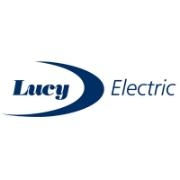 Production EngineeringIntern.(Aug 2018-Jan 2019)I was assigned to:Perform Lean Manufacturing.Assisting in the manufacturing of Switchgears.Designing and Completing Projects within Deadline.Designing and Engraving Rating Plates for Major Client Companies Like DEWA, FEWA, etc. in stipulated time.I completed 14 Projects in just 5-6 months.At the same period, I also designed and engraved 585 Rating Plates.Created A Paint Stripping Process for Hooks that saved around US$150000 for the Company.IEEE-Woman in Engineering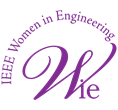 Graphic Designer(Aug 2017-Sept 2018)My Responsibilities as a Graphic Designer Includes:Creating Graphic Posters for the Organization.Creating and Organizing event advertisements using Graphic Designing tools like Photoshop, Illustrator, etc.Making Video Content for the Organization in the form of Advertisements.Received a LETTER OF APPRECIATION for the work put into the Organization.Declared the BEST GRAPHIC DESIGNER in COLLEGE for the contributions to the Organization and Success in Enguinity Contest.Elements WGD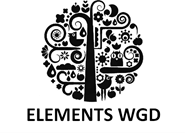 Intern(Jun 2017-Aug 2017)My Responsibilities as an Intern includes:MEP (Mechanical, Electrical & Plumbing) Design EngineerHVAC Heat Load Calculations using Carrier HAP.Plan RevisionFirst-hand office Environment Experience.Basic Level Experience in HVAC Software’s like Carrier HAP.NAME OF THE SCHOOL/UNIVERSITYCOURSE/DURATION OF STUDYDESCRIPTION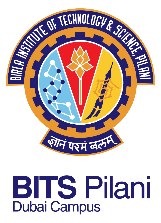 B.E. Mechanical Engineering(Aug 2015-Aug 2019)GPA: 6.74/10 Second Class Honors-Upper Division.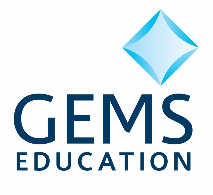 CBSE Course from KG-1 to 12th(April 2001-March 2015)10th GPA: 10/1012th GPA: 7.21/10Finished School under the guidelines of CBSE.Lean ManufacturingCNC ProgrammingGraphic DesigningDigital MarketingAutoCAD 2D,3DAutodesk INVENTORDS CATIA V5Microsoft OfficePhotoshopLightroom Cinema 4D IllustratorLeadershipManagementCommunicationPresentationINSTITUTEGRADECOURSE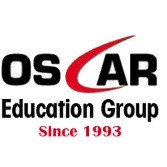 ExcellentAutoCAD 2D,3D with KHDA Examination and License Attestation.ExcellentDigital Marketing with KHDA Examination and License Attestation.EnglishFull Professional ProficiencyMalayalamNative LanguageTamilElementary ProficiencyArabicElementary ProficiencyPROJECT TITLEDURATIONDESIGN OF SHEET METAL FIXTURE FOR CNC MACHINE(Feb 2017-Apr 2017)DESIGN OF VARIABLE SHEET METAL FIXTURE FOR CNC MACHINE(Oct 2017-Dec 2017)DOCUMENTATION ON STEEL FABRICATION, CORROSION AND REACTIVE COATING TREATMENT[RCT] PROCESS(Feb 2019-May 2019)